Управление ЧС Администрации муниципального образования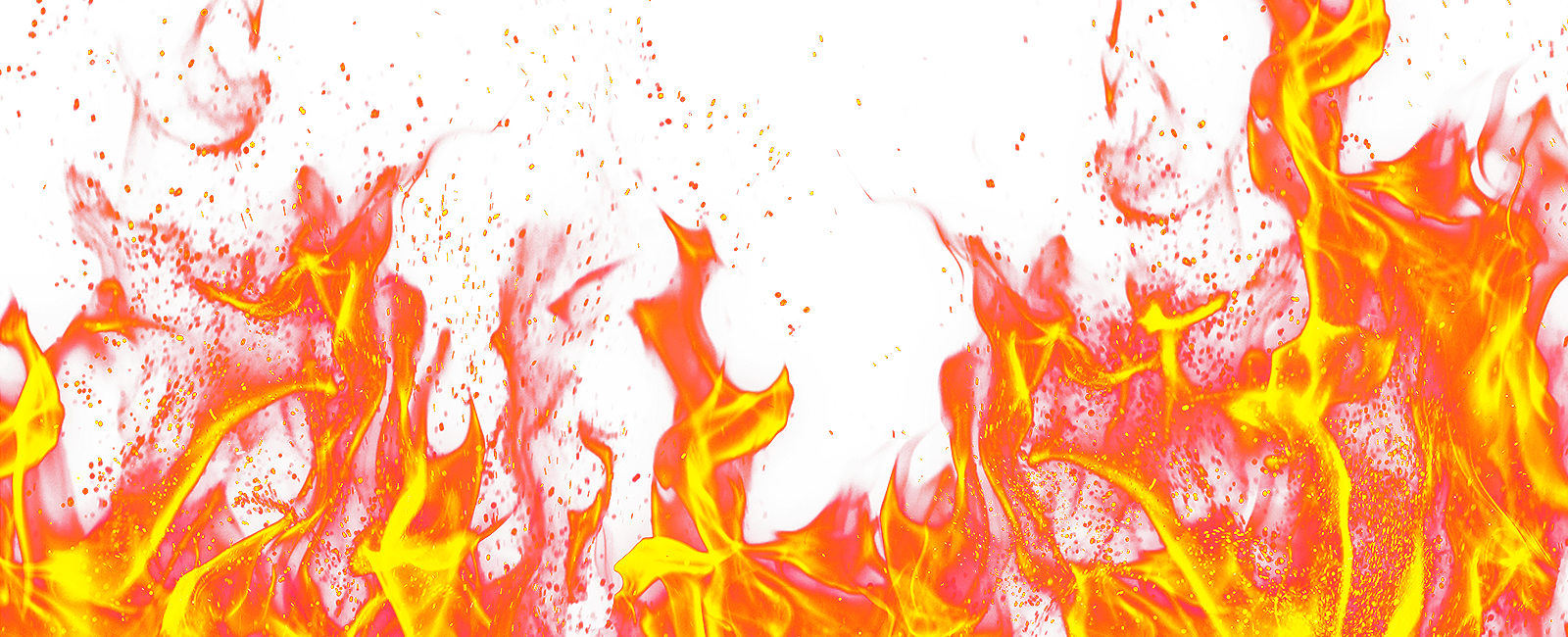 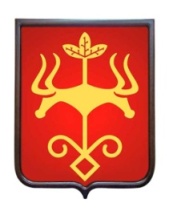  «Город Майкоп»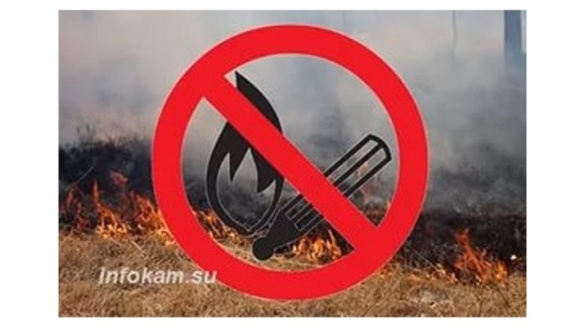    01  112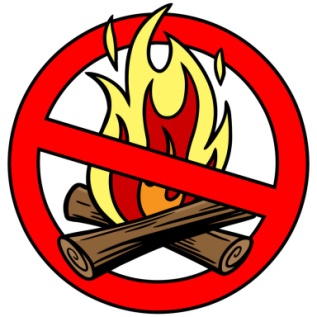 